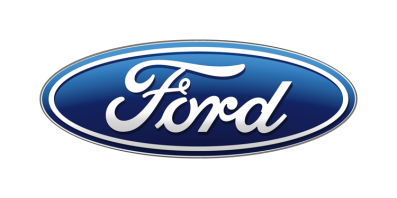 Tisková zprávaPro okamžité použití„Přidej plyn, tati!“ Taxikář s ostrým hatchbackem baví turisty, místní i svého syna Evald Jåstad se svým taxi Focusem RS ujel za necelých 18 měsíců již 127 000 kilometrůVěhlas tohoto netradičního taxíku, místními přezdívaného 
„Modrý blesk“, šíří turisté z celého světaZrychlení z nuly na 100 km/h si oblíbil nejenom Evald, ale i jeho syn, kterého otec dopravuje vozem do školky /V Praze, 29. ledna 2018/ – Málokdo má tak stylový odvoz do školy jako Martin Jåstad. Jeho otec Evald ho vozí výkonným sportovním hatchbackem Ford Focus RS. Trasa dlouhá 16 kilometrů navíc vede malebnou skandinávskou krajinou.Odvoz syna je pro Evalda Jåstada první „zakázkou“ dne. Jezdí totiž jako taxikář 
s Fordem Focus RS.Místní jeho vůz, který dokáže zrychlit z nuly na 100 km/h za 4,7 sekundy, přezdívají „Modrý blesk“. Turisté, kteří přijíždějí do norského městečka Odda navštívit skalní útvary Trolltunga, šíří jeho věhlas po celém světě. „Jen málo lidí může říct, že si splnilo svůj sen. Ale já k nim rozhodně patřím,“ říká šestatřicetiletý otec dvou dětí. Za pouhých 18 měsíců najezdil se svým Focusem RS už 127 000 kilometrů. „Když vezu malého do školky, celou cestu křičí: ,Bånn gass! Bånn gass!‘ – přidej plyn, přidej plyn!“Další informace o Fordu Focus RSKontakty:Kontakty:Kontakty:Martin LinhartKateřina NováčkováDenisa Nahodilovátel./fax: +420 234 650 180 /+420 234 650 147tel./fax:+420 234 124 112 /+420 234 124 120tel./fax:+420 234 650 112 /+420 234 650 147mlinhart@ford.com katerina.novackova@amic.cz dnahodil@ford.com denisa.nahodilova@amic.czModelFocus RSLondon TX4 TaxiToyota Prius0-100 km/h4,7 sNeuvádí se10,6 sTop speed268 km/hNeuvádí se180 km/hMotorZážehový 2.3 EcoBoostVznětový 2,8 lhybrid 1,8 lVýkon257 kW81 kW90 kWSpeciální funkce?Drift módPoloměr otáčení 3,81 mElektrický jízdní režim